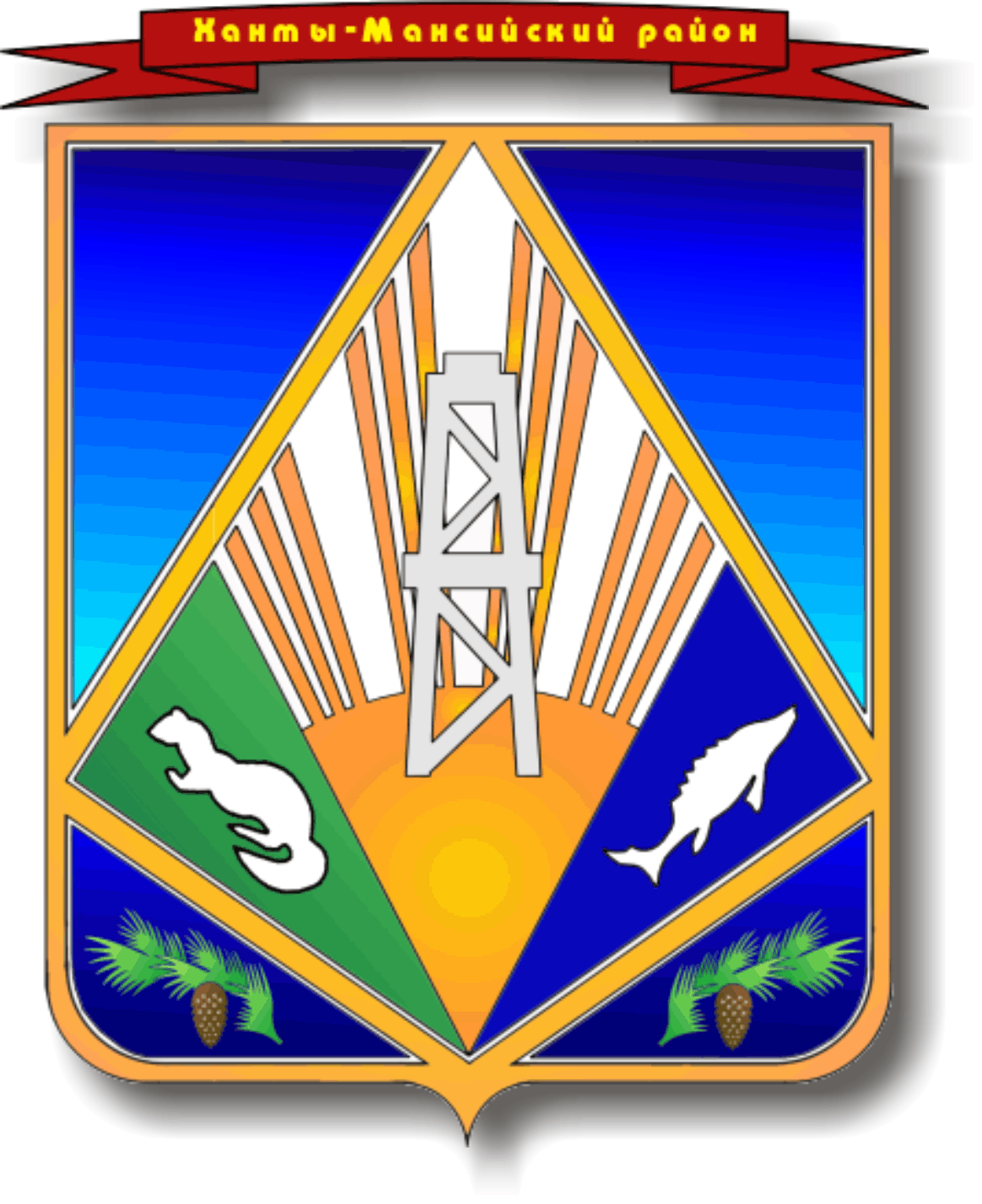 МУНИЦИПАЛЬНОЕ ОБРАЗОВАНИЕХАНТЫ-МАНСИЙСКИЙ РАЙОНХанты-Мансийский автономный округ – ЮграАДМИНИСТРАЦИЯ ХАНТЫ-МАНСИЙСКОГО РАЙОНАР А С П О Р Я Ж Е Н И Е от 20.04.2017	№ 396-рг. Ханты-МансийскО внесении изменений 
в распоряжение администрации 
Ханты-Мансийского района 
от 16.04.2014 № 539-р 
«Об утверждении перечня 
должностей, ответственных 
за проведение мероприятий 
по обезличиванию 
обрабатываемых персональных 
данных в администрации Ханты- Мансийского района»В связи с проведением организационно-штатных мероприятий в администрации Ханты-Мансийского района:Внести в распоряжение администрации Ханты-Мансийского района от 16.04.2014 № 539-р «Об утверждении перечня должностей, ответственных за проведение мероприятий по обезличиванию обрабатываемых персональных данных в администрации Ханты- Мансийского района» изменения, изложив приложение к распоряжению в новой редакции:«Приложение 
к распоряжению администрации 
Ханты-Мансийского района 
от 16.04.2014 № 539-рПЕРЕЧЕНЬдолжностей, ответственных за проведение мероприятий по обезличиванию обрабатываемых персональных данных в администрации Ханты-Мансийского района».Контроль за выполнением распоряжения возложить на первого заместителя главы района.Глава администрацииХанты-Мансийского района						     К.Р.Минулин№ п/пНаименование должностиЭксперт отдела текущих правовых вопросов юридическо-правового управленияКонсультант отдела организационной и контрольной работыНачальник отдела по организации работы комиссии по делам несовершеннолетних и защите их правНачальник управления реального сектора экономики комитета экономической политикиНачальник отдела труда, предпринимательства и потребительского рынка управления реального сектора экономики комитета экономической политикиНачальник отдела сельского хозяйства управления реального сектора экономики комитета экономической политикиНачальник отдела ЗАГСНачальник архивного отделаНачальник отдела по организации профилактики правонарушенийСекретарь административной комиссииЗаместитель начальника управления по учету и отчетностиСпециалист по защите информации управления по информационным технологиямНачальник отдела по работе с сельскими поселениямиНачальник отдела опеки и попечительстваЭксперт I категории отдела кадровой работы и муниципальной службыСпециалист-эксперт отдела кадровой работы и муниципальной службыКонсультант отдела кадровой работы и муниципальной службыГлавный специалист отдела специальных мероприятий